3GPP TSG RAN WG2 #121bis-e	draft R2-230xxxxOnline, 17 - 26 April, 2023Source: 	ZTE Corporation (rapporteur)Title: 	Report: [AT121bis-e][302][R17 SDT] SDT related correction (ZTE)Agenda Item:	6.4.1Document for:	Discussion and decisionIntroduction[AT121bis-e][302][R17 SDT] SDT related correction (ZTE)	Scope: Treat the following tdocs related to SDT6.4.x (SDT CP/UP): R2-2302664, R2-2302665, R2-2302988, R2-2303056, R2-2303594, R2-2303687, R2-2303688, R2-2303699, R2-23041796.11 (SDT/RACH partitioning): R2-23026686.1.2 (SDT+REDCAP): R2-2303136, R2-2302660, R2-2304057      Determine agreeable parts/CRs. For Agreeable parts progress CRs      Intended outcome: Report, Agreed CRs.      Deadline: Company comments (Friday, 21st 10:00 UTC), Final report and CRs (Tuesday 25th 10:00 UTC)Please use the following deadlineComment deadline: Friday, 21st 10:00 UTC (for collecting views)Rapporteur proposals: Monday W2, 0700 UTC (proposed outcome)CR/Report deadline: Tuesday W2, 10:00 UTC (discussion report, CRs)Contact InformationDiscussion – Phase-1SDT UP correctionsR2-2302664	Clarification on RA Resource Selection During CG-SDT	vivo	CR	Rel-17	38.321	17.4.0	1576	-	F	NR_SmallData_INACTIVE-Core	LateQ 3.1.1: Do you agree with the reason for change in R2-2302664? Do you have any comments on the change proposed?R2-2302988	Correction to CG-SDT LCH restriction	Huawei, HiSilicon	CR	Rel-17	38.321	17.4.0	1580	-	F	NR_SmallData_INACTIVE-CoreQ 3.1.2: Do you agree with the change in R2-2302988?R2-2303699	Clarifying HD-FDD CG-SDT	Ericsson	CR	Rel-17	38.321	17.4.0	1594	-	F	NR_SmallData_INACTIVE-CoreQ 3.1.3: Do you agree with the change in R2-2303699?R2-2304179	Correction to RA-SDT initiation	Google Inc.	CR	Rel-17	38.321	17.4.0	1610	-	F	NR_SmallData_INACTIVE-CoreQ 3.1.4: Do you think the change in R2-2304179 is essential?SDT CP correctionsR2-2302665	Correction on UAI Reporting During SDT	vivo	CR	Rel-17	38.331	17.4.0	3957	-	F	NR_SmallData_INACTIVE-Core	LateQ 3.2.1: Do you think the change in R2-2302665 is essential?R2-2303056	Correction on the restriction to periodicityExt	NEC Corporation	CR	Rel-17	38.331	17.4.0	3981	-	F	NR_SmallData_INACTIVE-CoreQ 3.2.2: Do you agree with the change in R2-2303056? Please explain in comments if you think some clarification is needed. R2-2303594	Control plane corrections for SDT	Huawei, HiSilicon	CR	Rel-17	38.331	17.4.0	4017	-	F	NR_SmallData_INACTIVE-CoreQ 3.2.3a: Do you think the first change in R2-2303594 is needed?Q 3.2.3a: Do you think the second change in R2-2303594 is needed?R2-2303687	Clarification on RRCReject handling with UL data	Nokia, Nokia Shanghai Bell	CR	Rel-17	38.300	17.4.0	0658	-	F	NR_SmallData_INACTIVE-CoreQ 3.2.4: Do you think the change in R2-2303687 is needed?R2-2303688	Clarification on unknown, unforeseen and erroneous protocol data	Nokia, Nokia Shanghai Bell	CR	Rel-17	38.321	17.4.0	1593	-	F	NR_SmallData_INACTIVE-CoreQ 3.2.5: Do you think the change in R2-2303688 is essential?RACH partitioning correctionR2-2302668	Clarification on the Selected Set of RA Resources	vivo	CR	Rel-17	38.321	17.4.0	1577	-	F	NR_SmallData_INACTIVE-Core, NR_cov_enh-Core, NR_redcap-Core, NR_slice-Core	LateQ 3.3.1: Do you think the change in R2-2302668 is essential?SDT+REDCAP CRsR2-2302660	Correction on SDT with separate initial BWP	vivo, Huawei, HiSilicon, Guangdong Genius	draftCR	Rel-17	38.321	17.4.0	F	NR_redcap-Core, NR_SmallData_INACTIVE-Core	R2-2301962Q 3.4.1: Do you think the change in R2-2302660 is essential?R2-2303136	Corrections on SDT using NCD-SSB for RedCap	Huawei, HiSilicon	CR	Rel-17	38.321	17.4.0	1584	-	F	NR_redcap-CoreQ 3.4.2: Do you think the change in R2-2303136 is essential?R2-2304057	CR for Miscellaneous Corrections for initial BWP	LG Electronics.	CR	Rel-17	38.321	17.4.0	1608	-	F	NR_redcap-CoreQ 3.4.3: Do you think the change in R2-2304057 is essential? (please comment on the wording if you think some change is needed).Conclusions and proposals – Phase-1The following proposals are made: Proposal 1: Update R2-2302664 in R2-230xxxx as follows1>	if smallData is set to true for a set of Random Access resources:2>	consider the set of Random Access resources as not available for the Random Access procedure which is not triggered for SDTProposal 2: Update R2-2302988 in R2-230xxxx as follows2>	if, for each RB having data available for transmission, configuredGrantType1Allowed, if configured for CG-SDT, is configured with value true for the corresponding logical channel; andProposal 3: Send an LS to RAN4/RAN1 to inform them that during SDT, the UE only monitors paging in any paging occasion once per modification period (for SI update). Can ask them to update the notes in their specs.Proposal 4: CR in R2-2304179 is not pursuedProposal 5: CR in R2-2302665 is not pursuedProposal 6: CR in R2-2303056 is not pursuedProposal 7a: the first change in R2-2303594 is not pursuedProposal 7b: Update R2-2303594 (in R2-230xxxx) to keep only the second change (add the missing comma)Proposal 8: Changes in R2-2303687 are not pursuedProposal 9: change in R2-2303688 is not pursued (12/16)Proposal 10: Change in R2-2302668 is not pursuedProposal 11: Postpone R2-2302660.Proposal 12: Update the CR R2-2303136 in R2-230xxxx (cover page and clarify the change is for SDT only) and try to agree this (12/16)Proposal 13: Changes in R2-2304057 are not pursuedCompanyNameEmailZTE Corporation (rapporteur)Eswar Vutukurieswar.vutukuri@zte.com.cnSamsungAnil Agiwalanilag@samsung.comZTE HuangHehuang.he4@zte.com.cnSharpChongming ZhangChongming.zhang@cn.sharp-world.comLGEHanul Leehanul.lee@lge.comHuaweiDawid Kozioldawid.koziol@huawei.comQualcommRuiming ZhengLinhai Herzheng@qti.qualcomm.comlinhaihe@qti.qualcomm.comCATTHaocheng Wangwanghaocheng@catt.cnXiaomiYumin Wuwuyumin@xiaomi.comGoogleFrank Wufrankwu@google.comvivoYitao Mo (Stephen)Chenli yitao.mo@vivo.comChenli5g@vivo.comEricssonHenrik EnbuskeHenrik.enbuske@ericsson.comMediaTekPradeep Josepradeep dot jose at mediatek dot comNokiaSamuli Turtinensamuli.turtinen@nokia.comLenovoJoachim Löhrjlohr@lenovo.comAppleFangli XUfangli_xu@apple.comRapporteur comments: The intention of the CR is to ensure that RA-SDT resource are not used during subsequent data transmission phase for CG-SDT. The general intention seems fine, but perhaps the change could be simplified (e.g: as below?) if companies think that this is not already clear in the specs. 1>	if smallData is set to true for a set of Random Access resources:2>	consider the set of Random Access resources as not available for the Random Access procedure which is not triggered for SDTCompanyYes/NoComments (please propose any alternative wording etc if you think a change is needed)SamsungNoRA triggered for SDT refers to RA initiated when SDT procedure is initiated. If majority view is to clarify this we are ok with changes suggested by rapporteur.ZTE-We think the current spec is fine, but okay to go with majority view if companies think there is confusion. The revised wording from rapporteur seems simpler. SharpYes with commentsWe agree with the intention of the change. However, we prefer the changes suggested by rapporteur.LGNoSame view as Samsung. Rapporteur suggestion is fine, if needed.Huawei, HiSiliconNoIt is already clear in the current specification that only legacy RACH will be used for RACH triggered during ongoing SDT. The change is not needed.QualcommNoIt is not essential. The suggestion from rapporteur is good enough.CATTNoIn our understanding the RA procedure triggered during CG-SDT is not triggered for SDT, it is used when there is no UL grant when data arrives at UE. So this has been covered by the former part “the Random Access procedure which is not triggered for SDT”. Hence there is no necessity to repeat it.XiaomiNoWe are fine with the rapporteur’s change.GoogleYesWe agree with the reason and prefer the change proposed by Rapporteur.vivoYes (Proponent)Fine with the rapporteur’s change.NECNoWe prefer rapporteur’s modification.EricssonNoNot essentialMediaTekSee commentWe prefer the rapporteur’s modificationNokiaNoWe don’t trigger RA for SDT other than when we initiate the SDT procedure, otherwise we trigger it for SR or to indicate new beam in case no beam with valid CG resources are available.LenovoNoWe prefer suggested changes by RapporteurAppleNoWe think current spec is clear and no change is needed. if majority view is to clarify it in the spec, we prefer the change proposed by Rapporteur.DiscussionEveryone agreed that we don’t trigger RA for SDT other than when we initiate the SDT procedure (so no technical issue)Majority of companies think this is already clear in the spec but can accept a minor clarification that RA resource are not available for procedure which is not triggered for “RA-SDT” (12/16)3 companies pointed out that there is no need for any changeSeems this is not a critical issue, so, no change could also be okay, but we can first try the majority way. ProposalsProposal 1: Update R2-2302664 in R2-230xxxx as follows1>	if smallData is set to true for a set of Random Access resources:2>	consider the set of Random Access resources as not available for the Random Access procedure which is not triggered for SDTDiscussionEveryone agreed that we don’t trigger RA for SDT other than when we initiate the SDT procedure (so no technical issue)Majority of companies think this is already clear in the spec but can accept a minor clarification that RA resource are not available for procedure which is not triggered for “RA-SDT” (12/16)3 companies pointed out that there is no need for any changeSeems this is not a critical issue, so, no change could also be okay, but we can first try the majority way. ProposalsProposal 1: Update R2-2302664 in R2-230xxxx as follows1>	if smallData is set to true for a set of Random Access resources:2>	consider the set of Random Access resources as not available for the Random Access procedure which is not triggered for SDTDiscussionEveryone agreed that we don’t trigger RA for SDT other than when we initiate the SDT procedure (so no technical issue)Majority of companies think this is already clear in the spec but can accept a minor clarification that RA resource are not available for procedure which is not triggered for “RA-SDT” (12/16)3 companies pointed out that there is no need for any changeSeems this is not a critical issue, so, no change could also be okay, but we can first try the majority way. ProposalsProposal 1: Update R2-2302664 in R2-230xxxx as follows1>	if smallData is set to true for a set of Random Access resources:2>	consider the set of Random Access resources as not available for the Random Access procedure which is not triggered for SDTRapporteur commentsThe intention is to Clarify that the configuredGrantType1Allowed used for SDT refers to configuredGrantType1Allowed-r17 in CG-SDT-ConfigLCH-Restriction-r17 in RRCRelease. We can check if this is agreeable. CompanyYes/NoComments (please propose any alternative wording etc if you think a change is needed)SamsungSee commentsAlternate TP:2>	if, for each RB having data available for transmission, configuredGrantType1Allowed, if configured for CG-SDT, is configured with value true for the corresponding logical channel; andZTENo strong view, but we think nothing is broken without the CR. SharpYesIt is fine for us to have such a clarification.LGNoconfiguredGrantType1Allowed is already specified in 5.4.3.1.1, and it is enough for SDT. Specifying the same parameter again in 5.27.1 makes more confusion. Moreover, RRC field description of configuredGrantType1Allowed already clarifies that configuredGrantType1Allowed-r17 is used for CG-SDT.But, if something is really needed, Samsung’s suggestion is better.Huawei, HiSiliconYes (proponent)We prefer to clarify as in TS 38.300 it is mentioned that:“Logical channel restrictions configured by the network while in RRC_CONNECTED state and/or in RRCRelease message for radio bearers enabled for SDT, if any, are applied by the UE during SDT procedure.”. The confusion may emerge in particular for the case where configuredGrantType1Allowed-r17 is not configured, but configuredGrantType1Allowed is configured in RLC bearer configuration. Should the UE use it in this case (in our understanding, it shouldn’t).QualcommYesCATTcommentSlightly prefer the Samsung’s suggestion which is simpler.XiaomiYesGoogleYesvivoNo strong viewSlightly prefer Samsung’s revision.NECNo strong viewEricssonNoCan be discussed if anything is needed. The change itself is not appropriate as it includes a usage description usually captured in RRC. MediaTekSee commentWe prefer Samsung’s revision for its simplicityNokiaOk to clarify, no strong viewSamsung proposal seems simple.LenovoYesAppleYesSlightly prefer Samsung’s revision.Discussion SummaryAgain, there seems to be no critical issue here but companies seem willing to accept a minor clarification as proposed by Samsung (9/16). So, for this also, no change could also be okay, but we can try the majority way firstProposalsProposal 2: Update R2-2302988 in R2-230xxxx as follows2>	if, for each RB having data available for transmission, configuredGrantType1Allowed, if configured for CG-SDT, is configured with value true for the corresponding logical channel; andDiscussion SummaryAgain, there seems to be no critical issue here but companies seem willing to accept a minor clarification as proposed by Samsung (9/16). So, for this also, no change could also be okay, but we can try the majority way firstProposalsProposal 2: Update R2-2302988 in R2-230xxxx as follows2>	if, for each RB having data available for transmission, configuredGrantType1Allowed, if configured for CG-SDT, is configured with value true for the corresponding logical channel; andDiscussion SummaryAgain, there seems to be no critical issue here but companies seem willing to accept a minor clarification as proposed by Samsung (9/16). So, for this also, no change could also be okay, but we can try the majority way firstProposalsProposal 2: Update R2-2302988 in R2-230xxxx as follows2>	if, for each RB having data available for transmission, configuredGrantType1Allowed, if configured for CG-SDT, is configured with value true for the corresponding logical channel; andRapporteur commentsIntention is to capture a pointer to RAN4 spec for the HD-FDD UE operation for CG-SDT. RAN4 note says: ------------------------5.1B.2.6 Maximum interruption in paging receptionThe requirements in clause 4.2B.2.6 shall apply for RedCap UEs.For RedCap UE in HD-FDD mode, if a paging occasion overlaps with CG-SDT transmission then the UE shall monitor the paging during the paging occasion. In this case the UE is allowed to drop the CG-SDT transmission.------------------------and then there is the other note in RAN1 spec as below: ------------------------------TS 38.213 clause 17.2A HD-UE does not expect to receive both a Type-0/0A/1/2-PDCCH CSS set configuration for PDCCH reception in a set of symbols and dedicated higher layer parameters configuring transmission in the set of symbols. So, firstly it is a bit unclear if RAN4 and RAN1 notes are aligned? RAN1 spec seems to require some configuration level exclusion of the above scenario whilst RAN4 spec allows it but requires the UE to skip the CG occasion. RAN2 status However, during SDT, the UE doesn't monitor normal paging... it only monitors paging for SI change notification (for ETWS/CMAS). This is only done in any paging occasion once per modification period. So, I am not sure if the above notes in RAN1 and RAN4 specs are really correct and if they are needed at all. i.e. why would the UE be allowed to skip the CG occasion if it can monitor it on other occasions (as long as it can do this once per modification period)?? Check what companies think of the above?CompanyYes/NoComments (please explain your understanding of the RAN1/RAN4 requirements i.e. are they aligned with RAN2 specs per above)SamsungSee commentsSame view as RapporteurZTENoWe agree with rapporteur that the notes in RAN1/4 seem to be mis-aligned with RAN2. We think we should ask RAN1/RAN4 to update their specs and align with our specs instead (e.g. remove the above notes). SharpNoSame view as RapporteurLGNoAgree with Rapporteur. Moreover, it is weird to specify “paging occasion” in MAC specification.Huawei, HiSiliconWe think this topic should be handled in RAN4 first, then w can check whether/what change is needed in RAN2.QualcommNoSame view with Rapporteur.CATTNoSame view as Rapporteur.XiaomiNoWe think RAN1/4 should update their specification (e.g. by removing the above notes) according to the RAN2 agreements.GoogleNoSame view as RapporteurvivoNoSame view as Rapporteur.NECNoAgree with RapporteurEricssonProponentThe CR points to an issue due to inconsistency in core specifications that needs to be resolved, either by a clarification in RAN2 or elsewhere. Fine to discuss how to resolve. MediaTekNoAgree with the rapporteurNokiaNoLenovoNoAppleNoDiscussion SummarySeems there is (almost) a consensus in RAN2 that there is no need for any change in RAN2 specsAlso, all those that added a comment seem to think there is some misalignment between RAN2 specs and RAN1/RAN4 specs. We can try to send an LS to avoid the mis-alignmentProposal 3: Send an LS to RAN4/RAN1 to inform them that during SDT, the UE only monitors paging in any paging occasion once per modification period (for SI update). Can ask them to update the notes in their specs. Discussion SummarySeems there is (almost) a consensus in RAN2 that there is no need for any change in RAN2 specsAlso, all those that added a comment seem to think there is some misalignment between RAN2 specs and RAN1/RAN4 specs. We can try to send an LS to avoid the mis-alignmentProposal 3: Send an LS to RAN4/RAN1 to inform them that during SDT, the UE only monitors paging in any paging occasion once per modification period (for SI update). Can ask them to update the notes in their specs. Discussion SummarySeems there is (almost) a consensus in RAN2 that there is no need for any change in RAN2 specsAlso, all those that added a comment seem to think there is some misalignment between RAN2 specs and RAN1/RAN4 specs. We can try to send an LS to avoid the mis-alignmentProposal 3: Send an LS to RAN4/RAN1 to inform them that during SDT, the UE only monitors paging in any paging occasion once per modification period (for SI update). Can ask them to update the notes in their specs. Rapporteur commentsThe change (to include a UE capability check, which we don’t normally include before other such “if” conditions) seems not essential perhaps? We can check company views. CompanyYes/NoComments SamsungNoAgree with Rapporteur.ZTENoNot essential and not the normal way to do this SharpNoSame view as RapporteurLGNoIf the UE does not support RA-SDT, the UE would not check the RA-SDT condition by UE implementation.Huawei, HiSiliconNoWe agree with the rapporteur. If we do it for this case, we would need to potentially apply the same change in many places, but that is really not needed and that is not what we normally do in the MAC specification.QualcommNoThe CR is not needed. It can be left for UE implementation.CATTNoThis change seems not needed.XiaomiNoAgree with Rapporteur.GoogleYesProponentvivoNoSame view as Rapporteur.EricssonNoMediaTekNoSame view as the rapporteurNokiaNoLenovoNoAppleNoDiscussion SummaryNo support for this apart from the proponent. Proposal 4: CR in R2-2304179 is not pursuedDiscussion SummaryNo support for this apart from the proponent. Proposal 4: CR in R2-2304179 is not pursuedDiscussion SummaryNo support for this apart from the proponent. Proposal 4: CR in R2-2304179 is not pursuedFigure 5.7.4.1-1: UE Assistance InformationRapporteur commentsThe change seems not essential. Check company views. CompanyYes/NoComments Samsung-Not essential.ZTENoWe think the stage-3 procedure is clear and there is no need to update the figure. SharpNoNot essential.LGNoThe CR is correct, but not essential. Do we capture all the possible scenarios in the figure?Huawei, HiSiliconNoAgree with the rapporteur. This change is not essential and we agreed previously that the figures do not have to capture each use case separately. The specifications text is clear.QualcommNoCATTCommentsWe think it is clear in UAI procedure.XiaomiNoIt seems that the procedural texts are already clear.GoogleNoThe specification is clear.vivoYes (proponent)NECNoEricssonNoAgree w ZTEMediaTekNoNokiaNoLenovoNoAppleNoDiscussion SummaryNo support for this apart from the proponent. Proposal 5: CR in R2-2302665 is not pursuedDiscussion SummaryNo support for this apart from the proponent. Proposal 5: CR in R2-2302665 is not pursuedDiscussion SummaryNo support for this apart from the proponent. Proposal 5: CR in R2-2302665 is not pursuedRapporteur commentsThe intention is to exclude periodicityExt for CG-SDT. However, my understanding is that periodicityExt can also be used as long as the actual configuration of the periodicity is within allowed periodicities captured in RAN1 table. Is there a confusion regarding this? For instance, should we capture something like below?In case of SDT, the network configure periodicity values .Check company views. CompanyYes/NoComments (if you think some clarification is needed – e.g. as explained above in the rapporteur comments or something else, please explain in comments).SamsungNoNot an essential change. ZTENoWe think periodicityExt can also be used.  SharpNoOur understanding is periodicityExt can also be used.LGNoThe periodicityExt was introduced in R16 IIOT, and we think it is not configured for SDT.Huawei, HiSiliconNoAs the rapporteur commented, there is no need to forbid usage of periodicityExt. We are also not sure that a clarification is needed. The network is implemented according to all specifications with an impact to a specific feature, so the network will make sure to only configure the values applicable to SDT, even without this change. QualcommNoThe suggestion from Rapporteur is good.CATTNoAgree with Rapporteur.XiaomiNoWe are fine with the Rapporteur’s change.GoogleNoWe don’t think the periodicityExt should be excluded.vivoNoperiodicityExt can be used in case of CG-SDT in FR2-2.NECYesIn order to avoid some unavailable values, the restriction is needed. We are fine for Rapporteur’s suggestion.EricssonNoAgree w HuaweiMediaTekNoImplementors are expected to look at all the specs. If anything, only the rapporteur’s proposal is needed.NokiaNoAgree with others.LenovoNoAppleNoDiscussion SummaryNo support for the proposal from anyone except the proponentA number of companies were willing to accept a change as proposed by the rapporteur, but some companies rightly pointed out that this is already clear from RAN1 specs (all specs should be implemented correctly for a given feature). So, seems we don’t need any changeProposal 6: CR in R2-2303056 is not pursuedDiscussion SummaryNo support for the proposal from anyone except the proponentA number of companies were willing to accept a change as proposed by the rapporteur, but some companies rightly pointed out that this is already clear from RAN1 specs (all specs should be implemented correctly for a given feature). So, seems we don’t need any changeProposal 6: CR in R2-2303056 is not pursuedDiscussion SummaryNo support for the proposal from anyone except the proponentA number of companies were willing to accept a change as proposed by the rapporteur, but some companies rightly pointed out that this is already clear from RAN1 specs (all specs should be implemented correctly for a given feature). So, seems we don’t need any changeProposal 6: CR in R2-2303056 is not pursuedFirst change:3>	restore the RLC-BearerConfig associated with the RLC bearers of masterCellGroup and pdcp-Config from the UE Inactive AS context;Second change: The IE ResumeCause is used to indicate the resume cause in RRCResumeRequest RRCResumeRequest1.Rapporteur commentsFirst change seems not needed since we already clarified at the last meeting that we have separate CG resource set for connected mode and for SDT, and have separate configuredGrantType1Allowed indication for SDT (see the field descriptions in R2-2302171). Is there still some confusion? Second change seems fine. We can check if companies think this is essential. CompanyYes/NoCommentsSamsung-Not needed.ZTENoSharpNoLGNoAgree with Rapporteur. It is already clear.Huawei, HiSiliconYes (proponent)We think the first change is important. Currently, TS 38.300 says the following: “Logical channel restrictions configured by the network while in RRC_CONNECTED state and/or in RRCRelease message for radio bearers enabled for SDT, if any, are applied by the UE during SDT procedure.”So even though we have separate CG resources, the UE uses LCH restrictions from both configurations. E.g. maxPUSCH-Duration from LCH configuration will be used, but only configuredGrantType1Allowed and allowedCG-List from CG-SDT config can be used, and not the ones from LCH configuration. As mentioned above, the confusion may emerge in particular for the case where configuredGrantType1Allowed-r17 is not configured, but configuredGrantType1Allowed is configured in RLC bearer configuration. Should the UE use it in this case? (in our understanding, it shouldn’t).We think this is a simple change which can help avoiding the confusion, but we are OK with another approach, e.g. capturing something is field descriptions.QualcommNoCATTNoXiaomiNoGoogleYesvivoNo Agree with the analysis from the rapporteur.NECNoEricssonNoAgree w Rapp.MediaTekNoNokiaNoLenovoNoAppleNoDiscussion SummaryOnly 2 companies think a change is neededProponent mentioned that some other way to solve this (e.g. update the field descriptions) is possible. Could try this approach if agreeable. For now, though not enough support to proceed with this. Proposal 7a: the first change in R2-2303594 is not pursuedDiscussion SummaryOnly 2 companies think a change is neededProponent mentioned that some other way to solve this (e.g. update the field descriptions) is possible. Could try this approach if agreeable. For now, though not enough support to proceed with this. Proposal 7a: the first change in R2-2303594 is not pursuedDiscussion SummaryOnly 2 companies think a change is neededProponent mentioned that some other way to solve this (e.g. update the field descriptions) is possible. Could try this approach if agreeable. For now, though not enough support to proceed with this. Proposal 7a: the first change in R2-2303594 is not pursuedCompanyYes/NoCommentsSamsungYesZTEYesSharpYesLGYesHuawei, HiSiliconYes (proponent)QualcommYesCATTYesXiaomiYesGoogleYesvivoYes with commentsA comma is missing, as shown below (revision in red):The IE ResumeCause is used to indicate the resume cause in RRCResumeRequest RRCResumeRequest1,.NECYesEricssonYesMediaTekYesNokiaYesLenovoYesAppleYesDiscussion SummaryThe second change seems agreeableProposal 7b: Update R2-2303594 to keep only the second change (add the missing comma). Discussion SummaryThe second change seems agreeableProposal 7b: Update R2-2303594 to keep only the second change (add the missing comma). Discussion SummaryThe second change seems agreeableProposal 7b: Update R2-2303594 to keep only the second change (add the missing comma). Rapporteur commentsThe proposal is to specify that when UE receives RRCReject during the SDT procedure, the UE shall not perform SDT procedure for a subsequent RRC resume procedure We had a similar discussion in the past (see R2-2203732 – see Q11 - especially option 3 which also intends to exclude the possibility to perform another SDT after RRCReject). But at this time, companies were unwilling to deviate from how this is done in EDT (no one supported this option 3). So, it is unclear why we need to deviate from this agreed EDT like behaviour. Check if companies would have changed their minds.CompanyYes/NoCommentsSamsungNoAgree with Rapporteur. ZTENoThe proposed option would result in some more extensive changes to stage-3 too (since the UE has the SDT configuration, it is not clear how it can be guaranteed that the UE will not initiate SDT the next time for instance). As noted by the rapporteur the option 3 in R2-2203732 would allow the implementation of this by removing the SDT configuration, but such configuration change at the UE based on an non-integrity protected message (RRCReject) is not allowed in general. So, we think the EDT based approach as currently specified is fine and we can stick with this. SharpNoSame view as RapporteurLGNoHuawei, HiSiliconNo strong viewPerhaps we do not have to forbid the UE from always using SDT procedure, but we would be ok to have a note similar to the one as discussed previously (even though we were not favouring it back then), i.e.:“UE shall avoid a consecutive SDT procedures with a different payload but same security key”QualcommNoSame view with Rapporteur.CATTNoSame view as RapporteurXiaomiXiaomiAgree with Rapporteur.GoogleNoSame view as RapporteurvivoNo Same view as Rapporteur.NECNoSame view as Rapporteur.EricssonNoWas partly discussed in previous meeting and we think the current specification is sufficient.MediaTekNoNokiaYesProponentLenovoNoAppleNoDiscussion SummaryApart from the proponent, no other company supported this changeOne company suggested we could capture the EDT like note here (this was discussed in the past but not agreed). Rapporteur thinks this may be fine (but since not many companies had a comment on this, we cannot really agree this now). Proposal 8: Changes in R2-2303687 are not pursuedDiscussion SummaryApart from the proponent, no other company supported this changeOne company suggested we could capture the EDT like note here (this was discussed in the past but not agreed). Rapporteur thinks this may be fine (but since not many companies had a comment on this, we cannot really agree this now). Proposal 8: Changes in R2-2303687 are not pursuedDiscussion SummaryApart from the proponent, no other company supported this changeOne company suggested we could capture the EDT like note here (this was discussed in the past but not agreed). Rapporteur thinks this may be fine (but since not many companies had a comment on this, we cannot really agree this now). Proposal 8: Changes in R2-2303687 are not pursuedRapporteur commentsThe proposal is to specify the UE behaviour for the case where data over non-SDT RBs is sent by network during SDT. Is this change essential? CompanyYes/NoCommentsSamsung-Change seems correctZTENoWe don’t think this is essentialSharpYesLGNoWe think the first paragraph of 5.13 covers this case.When a MAC entity receives a MAC PDU for the MAC entity's C-RNTI or CS-RNTI, or by the configured downlink assignment, containing a Reserved LCID or eLCID value, or an LCID or eLCID value the MAC Entity does not support, the MAC entity shall at least:1>	discard the received subPDU and any remaining subPDUs in the MAC PDU.Moreover, if the SDT UE receives an LCID or eLCID of non-SDT RBs, we think the whole MAC PDU shall be discarded instead of discarding only corresponding MAC subPDUs.Huawei, HiSiliconNoWe are wondering why MAC would receive such PDUs? Doesn’t it mean such PDUs are coming from the network and that such network is implemented incorrectly. We normally do not address wrong network implementation cases.QualcommNoNot essential.CATTNoWe don’t think this is essentialXiaomiNoAgree with the concern provided by HuaweiGoogleNoWhy does the network send data of non-SDT RB(s) during SDT? This should not happen in the network implementation.vivoNoWe think the existing text has already covered this. When a MAC entity receives a MAC PDU for the MAC entity's C-RNTI or CS-RNTI, or by the configured downlink assignment, containing an LCID or eLCID value which is not configured, the MAC entity shall at least:1>	discard the received subPDU.NECNoEricssonNoMediaTekYesThe change is correct. On Huawei’s comment – by this reasoning, this entire section 5.13 would be unnecessary.NokiaYesProponent.It should be noted that either the parts indicated by LG or vivo do not correspond to the issue case: the LCID is both supported and configured for a non-SDT bearer.Also, it should be noted that Huawei’s comment is odd in the sense that all the cases for unknown, unforeseen and erroneous protocol data are coming from the network.LenovoNoDon’t consider it essentialAppleNoDiscussion SummaryProposed change seems technically correctBut no consensus to capture this in the specsRapporteur thinks it may be okay to capture this as we have captured similar things in the past as highlighted by the proponents, however we can first try the majority view. Proposal 9: change in R2-2303688 is not pursued (12/16)Discussion SummaryProposed change seems technically correctBut no consensus to capture this in the specsRapporteur thinks it may be okay to capture this as we have captured similar things in the past as highlighted by the proponents, however we can first try the majority view. Proposal 9: change in R2-2303688 is not pursued (12/16)Discussion SummaryProposed change seems technically correctBut no consensus to capture this in the specsRapporteur thinks it may be okay to capture this as we have captured similar things in the past as highlighted by the proponents, however we can first try the majority view. Proposal 9: change in R2-2303688 is not pursued (12/16)1>	perform initialization of variables specific to Random Access type as specified in clause 5.1.1a;1>	if RA_TYPE is set to 2-stepRA:2>	perform the Random Access Resource selection procedure for 2-step RA type (see clause 5.1.2a).1>	else:2>	perform the Random Access Resource selection procedure (see clause 5.1.2).Rapporteur commentsThe intention is to clarify which RACH partition is used to initialise the variables for RACH and perform RACH. Since the RACH partition selection happens ahead for this section, this should be already clear? Is this really essential?CompanyYes/NoCommentsSamsungNoNot essentialZTENoSharpNoLGNoIsn’t it obvious that the UE performs RA procedure on the selected RA resource?Huawei, HiSiliconNoThis is not needed. The following is already captured in 5.1.1 of MAC specs:“When a Random Access procedure is initiated, UE selects a set of Random Access resources as specified in clause 5.1.1b and initialises the following parameters for the Random Access procedure according to the values configured by RRC for the selected set of Random Access resources:”QualcommNoThis clarification is not needed, because which RACH partition is used to initialize the variables for RACH is specified in the section before it.CATTNoXiaomiNoGoogleNovivoYes (proponent)Glad to see all think the current spec is clear. NECNoEricssonNoThe specification is clear as the selection occurs before.MediaTekNoAgree with HuaweiNokiaNoLenovoNoAppleNoDiscussion SummaryNo support apart from the proponentProposal 10: Change in R2-2302668 is not pursuedDiscussion SummaryNo support apart from the proponentProposal 10: Change in R2-2302668 is not pursuedDiscussion SummaryNo support apart from the proponentProposal 10: Change in R2-2302668 is not pursuedRapporteur comments: Seems that the intention is to clarify which BWP is used for SDT procedure. It is not clear that this is essential since the BWP operation (and hence the BWP on which CG/RA-SDT happens) should be clear in MAC spec anyway. Check if companies think this is needed. CompanyYes/NoCommentsSamsung-Ok to clarifyZTENoSharpYesLGENoCG-SDT resource is configured on initial BWP, so it is clear that CG-SDT is performed on the initial BWP. We think the suggested change is not essential.[vivo] But in case RedCap specific initial BWP is configured, SDT (including RA-SDT/CG-SDT) should be performed on RedCap specific initial BWP, if there is SDT resource on RedCap specific initial BWP, otherwise, UE should switch to RedCap speicifc initial BWP with no SDT. However, if BWP operation in SDT procedure really needs to be clarified, it should be specified in clause 5.15 (BWP).[vivo] We are fine to discuss other options as we discussed it in RAN2#121 meeting. Qualcomm-The first change is clarification which is correct but is not critical/essential. similar CR was discussed in the last meeting and was not agreed. People believe it is clear in RRC spec already.[vivo] We disagree with the statement “similar CR was discussed in the last meeting and was not agreed. People believe it is clear in RRC spec already.”, please see below chair note in RAN2#121 meeting:R2-2301962	Correction SDT with separate initial BWP, Guangdong Genius	discussion	Rel-17	NR_redcap-CoreContinue in the next meetingThe second change is already in the spec. Refer to the last paragraph of 5.15.1 TS 38.321 v17.4.0.[vivo] In case there is no RA-SDT resource on RedCap specific initial BWP, it is not clear for UE whether to perform SDT according to the BWP switch paragraph in 5.15.1. The third change is fine.CATTYesXiaomiNo strong preference. We can follow the majority view.GoogleYesvivoYes (proponent)NECNoEricssonNoWe think the spec is already clear, no need for further clarification.MediaTekNoWe don’t see a need for this change. We already have a generic statement in the field descriptions of RC specific initial DL/UL BWPs paraphrased below:If present, RedCap UEs use this UL/DL BWP instead of initialUplink/DownlinkBWP. If absent, RedCap UEs use initialUplink/DownlinkBWP provided that it does not exceed the RedCap UE maximum bandwidth[vivo] That is true, there is a statement in the field description on separate initial BWP in RRC. It is clear that UE should use separate initial BWP in case it is configured. But it is not clear how to perform BWP selection and SDT initialization in the current MAC specification (i.e. which one should be performed firstly). We understand people have same understanding that BWP selection should be performed before SDT initialization, i.e. in case separate initial BWP is configured, no matter whether there is SDT configuration, RedCap UE should switch to the separate initial BWP, which is not clear according to current MAC specification. Thus, we would like to clarify such behaviour. NokiaNoNW would not configure RedCap+SDT resources on multiple BWPs so there is never any ambiguity in here so the first two changes are not needed. The third change can be considered but seems equally obvious.LenovoNoHuawei, HiSiliconYesIt is reasonable that UE vendors prefer clear UE behaviour/understanding to the NW configuration.Maybe the compromise can be to only agree the last change, since PDCCH monitoring behaviour should be clear in MAC (RRC cannot address this).“If CG-SDT is selected above and after the initial transmission for CG-SDT is performed, the UE monitors PDCCH addressed to C-RNTI as stored in UE Inactive AS context as specified in TS 38.331 [5] and CS-RNTI until the CG-SDT procedure is terminated.”AppleNoWe think current spec is already clear. Discussion SummaryThe views are a bit split (8/16)There is no technical disagreement (all companies agree on how the specs should be interpreted)Since the change is not critical and there seems to be some willingness to accept (a subset of) these changes, the rapporteur propose the proponent to work on a minimal wording to clarify this and we can revisit thisProposal 11: Postpone R2-2302660. Discussion SummaryThe views are a bit split (8/16)There is no technical disagreement (all companies agree on how the specs should be interpreted)Since the change is not critical and there seems to be some willingness to accept (a subset of) these changes, the rapporteur propose the proponent to work on a minimal wording to clarify this and we can revisit thisProposal 11: Postpone R2-2302660. Discussion SummaryThe views are a bit split (8/16)There is no technical disagreement (all companies agree on how the specs should be interpreted)Since the change is not critical and there seems to be some willingness to accept (a subset of) these changes, the rapporteur propose the proponent to work on a minimal wording to clarify this and we can revisit thisProposal 11: Postpone R2-2302660. Rapporteur comments: Intention is to clarify that NCD-SSB can be used for SS-RSRP measurements during SDT. Can check if companies think this is essential. CompanyYes/NoCommentsSamsungNoCurrent notes (Note 3 and 4) are sufficientZTEWe are okay with the proposed note to clarify this. SharpNoNot essentialLGENoWhen the SSB (CD or NCD) is associated with RedCap-specific initial BWP, it is obvious that the RSRP measurement is performed using the SSB associated with the separated initial BWP. Huawei, HiSiliconYesFrom the legacy NOTE, a RedCap UE can only perform SS-RSRP measurement based on the CD-SSB in RRC_IDLE or RRC_INACTIVE mode.However in RAN2#121 meeting, it is agreed that CG/RA-SDT can also be performed if the RedCap specific initial DL BWP includes NCD-SSB. According to this agreement and related CRs, the RedCap UE can also perform SS-RSRP based on NCD-SSB during the RA-SDT procedure (even for the msg1 transmission of RA-SDT).This is the new behaviour which is different from legacy UE. So the current NOTE needs to be updated accordingly to clarify/allow the SS-RSRP measurement using NCD-SSB during SDT. Without allowing this, the whole ‘RA-SDT using NCD-SSB’ feature may not work well.QualcommYesThe change is fine. We support this CR.CATTNoXiaomiYesGoogleYesvivoYesNECYesEricsson-We do not have any strong preference. If the CR is agreed, we suggest the following changes though:regarding the marking for “Proposed change affects”, RAN should not be marked.Regarding the second and the third changes, SDT aspect should be emphasize, i.e., the change should only apply to RedCap UEs initiating access to the network for SDT.MediaTekYesNokiaYesOK to clarifyLenovoYesFine to clarifyApple YesDiscussion SummaryIt seems there is no technical disagreement on the actual change (i.e. everyone agree that that NCD-SSB can be used for SS-RSRP measurements during SDT)Majority of companies seem comfortable with clarifying this, so, rapporteur thinks we can first try the majority view (CR to be updated per Ericsson comment above)Proposal 12: Update the CR R2-2303136 in R2-230xxxx and try to agree this (12/16)Discussion SummaryIt seems there is no technical disagreement on the actual change (i.e. everyone agree that that NCD-SSB can be used for SS-RSRP measurements during SDT)Majority of companies seem comfortable with clarifying this, so, rapporteur thinks we can first try the majority view (CR to be updated per Ericsson comment above)Proposal 12: Update the CR R2-2303136 in R2-230xxxx and try to agree this (12/16)Discussion SummaryIt seems there is no technical disagreement on the actual change (i.e. everyone agree that that NCD-SSB can be used for SS-RSRP measurements during SDT)Majority of companies seem comfortable with clarifying this, so, rapporteur thinks we can first try the majority view (CR to be updated per Ericsson comment above)Proposal 12: Update the CR R2-2303136 in R2-230xxxx and try to agree this (12/16)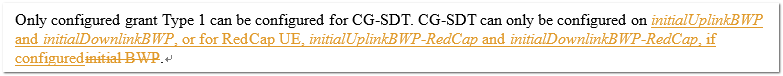 Rapporteur comments: The intention seems to be to clarify the BWP used for CG-SDT. The change looks a bit strange since it seems to suggest CG-SDT can also be configured in DL BWP. Is this change needed?  CompanyYes/NoCommentsSamsungNoZTENoSharpNoLGEYesOnly here, BWP terminology is not aligned with RRC terminology and we think it should be fixed.Regarding DL BWP, both UL BWP and DL BWP are configured for CG-SDT. If companies think DL BWP is not needed, we are OK to only specify UL BWP.SDT-MAC-PHY-CG-Config-r17 ::=       SEQUENCE {    -- CG-SDT specific configuration    cg-SDT-ConfigLCH-RestrictionToAddModList-r17 SEQUENCE (SIZE(1..maxLC-ID)) OF  CG-SDT-ConfigLCH-Restriction-r17 OPTIONAL,   -- Need N    cg-SDT-ConfigLCH-RestrictionToReleaseList-r17 SEQUENCE (SIZE(1..maxLC-ID)) OF  LogicalChannelIdentity  OPTIONAL,   -- Need N    cg-SDT-ConfigInitialBWP-NUL-r17       SetupRelease {BWP-UplinkDedicatedSDT-r17}                     OPTIONAL,   -- Need M    cg-SDT-ConfigInitialBWP-SUL-r17       SetupRelease {BWP-UplinkDedicatedSDT-r17}                     OPTIONAL,   -- Need M    cg-SDT-ConfigInitialBWP-DL-r17        BWP-DownlinkDedicatedSDT-r17                                  OPTIONAL,   -- Need M    cg-SDT-TimeAlignmentTimer-r17           TimeAlignmentTimer                                              OPTIONAL,   -- Need M    cg-SDT-RSRP-ThresholdSSB-r17            RSRP-Range                                                      OPTIONAL,   -- Need M    cg-SDT-TA-ValidationConfig-r17          SetupRelease { CG-SDT-TA-ValidationConfig-r17 }                 OPTIONAL,   -- Need M    cg-SDT-CS-RNTI-r17                      RNTI-Value                                                      OPTIONAL,   -- Need M    ...}QualcommNoNo ambiguity with "initial BWP" here. Don't see any need to change it.CATTNoXiaomiNoGoogleNovivoNoEither legacy BWP or Redcap BWP can be regarded as initial BWP generally.NECNoEricssonNoWe think the spec is already clear, no further clarification is needed.MediaTekNoWe see no value added with this change.NokiaNoLenovoNoAppleNoNo support apart from the proponent for this CRProposal 13: Changes in R2-2304057 are not pursuedNo support apart from the proponent for this CRProposal 13: Changes in R2-2304057 are not pursuedNo support apart from the proponent for this CRProposal 13: Changes in R2-2304057 are not pursued